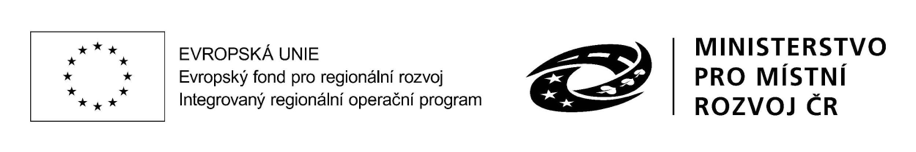 Dodatek č. 1ke Smlouvě o dílo uzavřené dne 9. 11. 2018 mezi níže uvedenými smluvními stranami: (dále jen „Kupující“) na straně jednéa (dále jen „Prodávající“) na straně druhé.Objednatel a zhotovitel společně také jako „smluvní strany“:Předmět dodatkuTento dodatek mění: Rozsah předmětu plněníCenuPředmět plněníV rámci realizace projektu Vybudování praktického přírodovědného pracoviště pro výuku biologie spojenou s environmentální výchovou, reg. č. CZ.06.2.67/0.0/0.0/16_067/0008013 dochází ke změně předmětu plnění, které zahrnuje méně dodávky v rámci odborného vybavení učebny dle původní verze smlouvy. Níže definované položky byly v původním rozpočtu chybně zdvojeny (celkem 2 ks), přičemž korektní požadavek objednatele byl 1 ksCenaHodnota více dodávek činí 0,- Kč, včetně DPHHodnota méně dodávek činí 59.280 Kč, včetně DPHCelková hodnota změn (součet) činí 59.280 Kč, včetně DPHCelková cena smlouvy nově činí 3.119.063 Kč, včetně DPHPřílohyČíslo 1 – Aktuální verze rozpočtuZávěrečná ustanoveníTento dodatek nabývá platnosti dnem jeho uzavření, tj. dnem jeho podpisu statutárními orgány smluvních stran, nebo osobami zmocněnými. Tento dodatek nabývá účinnosti dnem jeho zveřejnění v registru smluv dle § 6 zákona č. 340/2015 Sb.Ostatní ujednání Smlouvy tímto dodatkem nedotčené zůstávají v platnosti a nemění se.Smluvní strany se dohodly, že kupující v zákonné lhůtě odešle dodatek smlouvy k řádnému uveřejnění do registru smluv vedeného Ministerstvem vnitra ČR.Dodatek se vyhotovuje ve dvou vyhotoveních, přičemž každá ze smluvních stran obdrží po 1 vyhotovení.KupujícíGymnázium a Jazyková škola s právem státní jazykové zkoušky ZlínSe sídlem:nám. T. G. Masaryka 2734,76001 ZlínIČ:00559504DIČ:CZBankovní spojení:1461660217/0100Zastoupený: Mgr. Alena Štachová, ředitelka školyProdávajícíKDZ, spol. s r. o.Se sídlem:Razov 1256, 763 12 VizoviceIČ:15526691DIČ:CZ15526691Bankovní spojení:Raiffeisen bank, a. s., 4400044000/5500Zastoupený: Milan Dvořáček, jednatelOdkládací stůl 5000 x 700 x 760 mm
Konstrukce: rámová celosvařencová konstrukce stolu je tvořena jeklem 30 x 30 x 2 mm v kombinaci s jeklem 30 x 30 x 2 mm s povrchovou úpravou práškovou vypalovací barvou v odstínech dle vzorníku RAL. Nohy jsou opatřeny rektifikačními šrouby. 
Pracovní deska: nerezová. Stolová deska je s rámem spojena pomocí závrtných matic a šroubů s metrickým závitem, ABS hrany. Pod prac. deskou umístěny zásuvky po celé ploše.Odkládací stůl1900 x 700 x 760 mm
Konstrukce: rámová celosvařencová konstrukce stolu je tvořena jeklem 30 x 30 x 2 mm v kombinaci s jeklem 30 x 30 x 2 mm s povrchovou úpravou práškovou vypalovací barvou v odstínech dle vzorníku RAL. Nohy jsou opatřeny rektifikačními šrouby. 
Pracovní deska: nerezová.Stolová deska je s rámem spojena pomocí závrtných matic a šroubů s metrickým závitem, ABS hrany. Pod prac. deskou umístěny zásuvky po celé ploše.Ve Zlíně, dne 30. 11. 2018Ve Zlíně, dne 30. 11. 2018__________________________________________________________________________KupujícíMgr. Alena Štachová, ředitelka školyProdávajícíMilan Dvořáček, jednatel